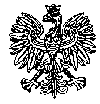 KOMENDA WOJEWÓDZKA POLICJIz siedzibą w RadomiuSekcja Zamówień Publicznych	ul. 11 Listopada 37/59,   26-600 Radomtel. 47 701 31 03		tel. 47 701 20 07 Radom, dnia 26.08.2022 r.ZP – 1888/22						Egz. poj.WYKONAWCYInformacja o unieważnieniu postępowania w części dotyczącej:zadania nr: 6 i 7 dotyczy postępowania o udzielenie zamówienia publicznego ogłoszonego na dostawy
 w trybie podstawowym bez możliwości prowadzenia negocjacji, na podstawie art. 275 pkt. 1 ustawy Prawo zamówień publicznych w przedmiocie zamówienia:„Zakup i dostawa sprzętu kwaterunkowego dla jednostek garnizonu mazowieckiego – część 2” Nr sprawy 38/22Zamawiający – Komenda Wojewódzka Policji z siedzibą w Radomiu, działając na podstawie art. 260 ust. 1 i 2 ustawy z dnia 11 września 2019r. Prawo zamówień publicznych (Dz. U. z 2021 r., poz. 1129 z późn. zm.) zawiadamia, że postępowanie zostało unieważnione na niżej wymienione zadania: ZADANIE NR 6 DOSTAWA SPRZĘTU KWATERUNKOWEGO DLA JEDNOSTEK GARNIZONU MAZOWIECKIEGO DLA KOMENDY POWIATOWEJ POLICJI W PUŁTUSKUUzasadnienie prawne: 	art. 255 pkt. 3 ustawy Prawo zamówień publicznych z dnia 11 września 2019 r. (Dz. U. z 2021r., poz. 1129 z późn. zm.) – Zamawiający unieważnia postępowanie o udzielenie zamówienia, jeżeli cena lub koszt najkorzystniejszej oferty lub oferta z najniższą ceną przewyższa kwotę, którą zamawiający zamierza przeznaczyć na sfinansowanie zamówienia, chyba że zamawiający może zwiększyć tę kwotę do ceny lub kosztu najkorzystniejszej oferty.Uzasadnienie faktyczne: na zadanie nr 6 cena najkorzystniejszej oferty przewyższa kwotę, którą zamawiający zamierza przeznaczyć na sfinansowanie zamówienia o kwotę 72 676,76 zł i nie ma możliwości zwiększenia tej kwoty do ceny najkorzystniejszej oferty.ZADANIE NR 7 DOSTAWA SPRZĘTU KWATERUNKOWEGO DLA JEDNOSTEK GARNIZONU MAZOWIECKIEGO DLA KOMENDY WOJEWÓDZKIEJ POLICJI ZS. W RADOMIU (SPPP w Radomiu i SPPP w Płocku)Uzasadnienie prawne: art. 255 pkt. 3 ustawy Prawo zamówień publicznych z dnia 11 września 2019 r. (Dz. U. z 2021r., poz. 1129 z późn. zm.) – Zamawiający unieważnia postępowanie o udzielenie zamówienia, jeżeli cena lub koszt najkorzystniejszej oferty lub oferta z najniższą ceną przewyższa kwotę, którą zamawiający zamierza przeznaczyć na sfinansowanie zamówienia, chyba że zamawiający może zwiększyć tę kwotę do ceny lub kosztu najkorzystniejszej oferty.Uzasadnienie faktyczne: na zadanie nr 7 cena najkorzystniejszej oferty przewyższa kwotę, którą zamawiający zamierza przeznaczyć na sfinansowanie zamówienia o kwotę 20.698,48 zł i nie ma możliwości zwiększenia tej kwoty do ceny najkorzystniejszej oferty.Z poważaniemKierownikSekcji Zamówień PublicznychKWP zs. w RadomiuJustyna KowalskaEgz. poj.Opracował: Monika JędrysInformację o unieważnieniu postępowania w ramach zadania 6 i 7 przekazano Wykonawcom za pośrednictwem platform zakupowej Open Nexus w dniu 26.08.2022 r. a także udostępniono na stronie internetowej prowadzonego postępowania pod adresem: https://platformazakupowa.pl/pn/kwp_radom w dniu 26.08.2022 r.